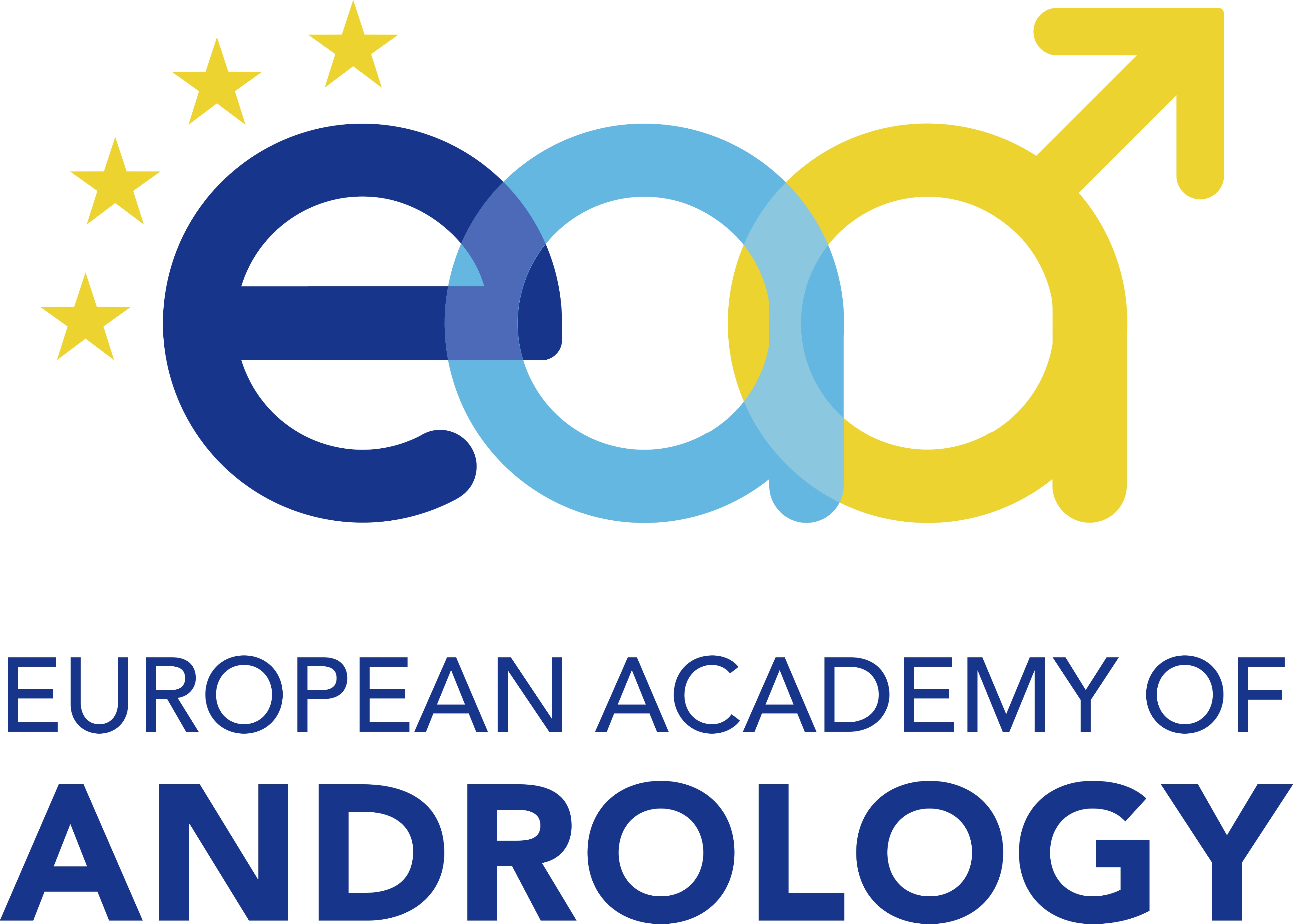 This application must be completed electronically and submitted to the EAA Office at office@andrologyacademy.net.
Please attach a short CV with publications (last 3 years only), the abstract submitted to the Congress and proof of payment of the registration fee.Successful applications will be decided within 4 weeks after the deadline.Deadline for application: 15 June 2022Applicant detailsName of Applicant: ...........................................  Department’s name and address: ................................................................................  .........................................................................................................................  Country of Residence:  ...............................................  Email:  ........................................ Membership□   Yes, I am a member of the EAA with all annual fees paid, since year:  .............□   I have paid EAA membership fees for 2021 /2022Amount applied for (grant will be provided on reimbursement basis up to € 500): □ € 500Payments to an institutional or personal bank account (please fill up the information below) will be made upon the presentation of the documentation of the costs (receipts).  The awardee is personally responsible for all tax matters in his/her own country. 
Grant payment informationAccount holder’s nameBankIBAN(Internat. Bank Account No.) SWIFT/BIC code (bank identifier)Bank sort code (if UK bank)Other information (if needed)